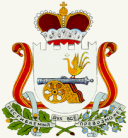 АДМИНИСТРАЦИЯ ИГОРЕВСКОГО СЕЛЬСКОГО ПОСЕЛЕНИЯХОЛМ-ЖИРКОВСКОГО РАЙОНА СМОЛЕНСКОЙ ОБЛАСТИП О С Т А Н О В Л Е Н И Е05.04. 2023г.         № 18О внесении изменений в Устав Общества с ограниченной ответственностью «ЖКУ Игоревское»,утвержденного постановлением Администрации Игоревского сельского поселенияХолм-Жирковского района Смоленской области от 24.09.2021г. № 29В соответствии с Федеральным законом от 6 октября 2003г. № 131-ФЗ «Об общих принципах организации местного самоуправления  в Российской Федерации», руководствуясь Уставом муниципального образования Игоревского сельского поселения Холм-Жирковского района Смоленской области, решением Совета депутатов Игоревского сельского поселения Холм-Жирковского района Смоленской области от 06.09.2021г. № 24, Администрация Игоревского сельского поселения Холм-Жирковского района Смоленской области ПОСТАНОВЛЯЕТ:1. Внести в Устав Общества с ограниченной ответственностью «ЖКУ Игоревское», утвержденный постановлением Администрации Игоревского сельского поселения Холм-Жирковского района Смоленской области от 24.09.2021г. №29, следующие изменения:1) из п. 3 «Цели и предмет деятельности Общества» п.п. 3.2 исключить основные виды деятельности:- производство, передача и распределение тепловой энергии;- деятельность по обеспечению работоспособности котельной;- деятельность по обеспечению работоспособности тепловой сети;2. Уполномочить директора ООО «ЖКУ Игоревское» Кузнецова Владимира Семеновича выступать заявителем на подготовку, подписание и подачу документов в регистрирующий орган для внесения изменений в Устав ООО  «ЖКУ Игоревское», утвержденный постановлением Администрации Игоревского сельского поселения Холм-Жирковского района Смоленской области от 24.09.2021г. № 29.Глава муниципального образованияИгоревского сельского поселенияХолм-Жирковского районаСмоленской области                                                              Н. М. Анисимова